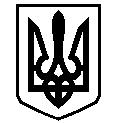 У К Р А Ї Н АВАСИЛІВСЬКА МІСЬКА РАДАЗАПОРІЗЬКОЇ ОБЛАСТІсьомого скликаннясорок третя (позачергова)  сесіяР  І  Ш  Е  Н  Н  Я 01 липня  2019                                                                                                                  № 44Про поновлення договору про встановлення земельного сервітуту відносно земельної ділянки для розміщення тимчасової споруди для провадження підприємницької діяльності в м. Василівка, вул. Соборна 18а   Шаталінському В.В.	Керуючись ст.26  Закону України «Про місцеве самоврядування в Україні»,  ст.ст.12,98,99,100,101,102,122 Земельного кодексу України, Законами України «Про державний земельний кадастр»,  «Про внесення змін до деяких законодавчих актів України  щодо розмежування земель державної та комунальної власності»,  розглянувши заяву Шаталінського  Володимира Володимировича, що мешкає в м. Василівка, вул. Шевченка 32/8,   про поновлення договору про встановлення земельного сервітуту відносно земельної ділянки  м. Василівка , вул. Соборна 18а   для розміщення  тимчасової споруди для провадження підприємницької діяльності,     Василівська міська радаВ И Р І Ш И Л А :	1. Поновити  Шаталінському Володимиру Володимировичу  терміном на один рік  договір про встановлення земельного сервітуту відносно земельної ділянки, кадастровий номер 2320910100:05:026:0063, площею 0,0009 га  для розміщення  тимчасової споруди для провадження підприємницької діяльності (згідно  КВЦПЗ- землі житлової та громадської забудови, 03.07- для будівництва та обслуговування будівель торгівлі) в м. Василівка, вул. Соборна 18а.	2. Зобов’язати Шаталінського Володимира Володимировича в місячний термін укласти з Василівською міською радою  додаткову угоду до договору  про встановлення земельного сервітуту  укладеного 15 червня  2017  року, право користування (сервітут) зареєстроване  22 червня 2017 року, номер запису 21138372, відносно земельної ділянки площею 0,0009 га для розміщення  тимчасової споруди для провадження підприємницької діяльності в м. Василівка, вул. Соборна 18а.	 3. Зобов’язати Шаталінського Володимира Володимировича зареєструвати поновлення договору   відповідно до вимог  Закону України «Про  державну реєстрацію прав на нерухоме майно та їх обмежень».4. Контроль за виконанням цього рішення покласти на постійну комісію міської ради з питань земельних відносин та земельного кадастру, благоустрою міста та забезпечення екологічної безпеки життєдіяльності населення.Міський голова                                                                                                     Л.М. Цибульняк